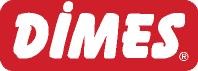 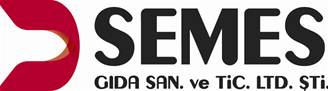 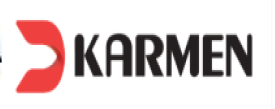 KALİTEGIDA GÜVENLİĞİÇEVREİSÇİ SAĞLIĞI ve İŞ GÜVENLİĞİHELAL ÜRÜNYÖNETİM POLİTİKASIDİREN kuruluşları olarak temel ilkelerimiz;Tarıma dayalı gıda ürünlerinin üretimi ve gıdayla ilgili hizmet sektörlerinde, doğadan tedarik ettiğimiz ürünlere değer katarak, ürünlerimizi tüketicilerimize aslına özgünlüğünü koruyarak uygun, en iyi, en kaliteli ve en güvenilir şekilde sunmak,Bu kapsamdaki etkinliklerimizi yürütürken;Doğal çevre risk faktörlerini dikkate alarak, tüm iş süreçlerimizi doğaya zarar vermeyecek şekilde organize etmek ve uygulamak,Çalışanlarımız, taşeron firma çalışanları, stajyerlerimiz, ziyaretçilerimizin sağlık ve güvenliklerini tehlikeye sokmayacak tedbirler almak,Ve birlikte iş yaptığımız şirketler ve tedarikçilerimizi bu konularda önlemler almalarını sağlamaktır. DİREN kuruluşları olarak, biz;Uygulamakta olduğumuz yönetim sistemleri, yürürlükte olan ulusal ve uluslararası yasal düzenleme ve Helal Ürün Standartları çerçevesinde müşterilerimizin istek ve beklentilerini dikkate alarak çalışır, müşteri memnuniyetini en önde tutarız.Yönetim sistemlerimizin, gıda güvenliği ve kalite kültürünün etkinliğinin devamlılığını sağlamak ve sürekli iyileştirilmek amacıyla, sistemlerimizi düzenli olarak denetler ve gözden geçiririz.Kuruluş hedeflerimizi her yıl oluşturur, takip eder, gözden geçirir ve güncelleriz.Şeffafız. Gıda güvenliği ile ilgili uygulama ve kayıtlarımızı kamu, müşteri, tedarikçi ve tüketicilerimizle paylaşırız.Çevre ile etkilesen tüm süreç ve etkinliklerimizin olumsuz bir çevresel etki yaratmamasına özen gösteririz.İş sağlığı ve güvenliği ile ilgili etkileşen tüm süreç ve etkinliklerimizde tehlikeleri ortadan kaldırmak ve risklerini azaltılmasına özen gösteririz.Politikamızın kuruluş içinde bütün çalışanlarımıza iletilmesini ve anlaşılmasını sağlayarak, uygulamayı sürdüreceğiz.İş sağlığı ve güvenliği yönetim sistemimizin uygunluğu, yeterliliği ve etkinliğini sürekli güvence altına almak adına, çalışanlarımızın ve çalışan temsilcilerimizin danışma ve katılımını taahhüt ederiz.Politikamızın kuruluş içinde bütün çalışanlarımıza iletilmesini ve anlaşılmasını sağlayarak, uygulamayı sürdüreceğimizi taahhüt ederiz.ONAYLAYANErol DİRENYönetim Kurulu Başkanı29.09.2023GM.PLT.GN.02/5VizyonumuzDoğaya ve insana duyduğumuz sevgi ve saygı ile sürdürülebilir değer modelleri geliştirerek, tarıma dayalı inovatif ürünlerimiz ve yaklaşımlarımızla küresel ölçekte pazara yön veren markalar yaratırız.Misyonumuz Topraktan insana kurduğumuz değer zincirinde en iyi olanları seçerek doğanın mucizesini korur, sürdürebilir ideallerin peşinden koşarız.Değerlerimiz“Doğaya ve İnsana Saygı” Ana Değerimizden Hareketle;1.     Samimiyiz2.     Olumlu ve Azimliyiz3.     Yenilikçiyiz, öncüyüz4.     Özenle hep iyi olanı seçeriz5.     Güvene Dayalı İlişki KurarızONAYLAYANErol DİRENYönetim Kurulu Başkanı25.09.2023GM.PLT.GN.02/5